Wtorek – Temat: Przygotowania do Wielkanocy.* ćwiczy narządy mowy .* poznaje sposoby zdobienia jajek na Wielkanoc*dokonuje obliczeń w zakresie 10 .* zna tradycje, symbole i zwyczaje typowe dla Świąt Wielkanocnych * wie, że należy okazywać szacunek osobom starszym i członkom własnej rodziny  Zagadki:·Bazie
Mleczka nie chcą pić.
Nigdy nie biegają.
Choć mają futerka,
ogonków - nie mają.
Oj dziwne to kotki!
Wolą stać w wazonie,
niż wziąć się za psotki.Zajączek wielkanocny
Zgodnie z wielkanocnym zwyczajem
słodkie upominki każdemu rozdaje. /zajączek wielkanocny/
Jaja ozdabiane,Pięknie malowane. (pisanki)Pośrodku pięknych pisanek,Stoi bielutki cukrowy…(baranek)Z ziarnami lub biały,Najlepszy jest świeży.A jego kromeczkaTeż w koszyczku leży. (chleb)Wiersz:„Kraszanki – drapanki”Gdy byłam mała to zapamiętałam, jak moja babcia łupiny z cebuli w garnuszku gotowała.Śmiałam się z tego niesłychanie, bo przecież łupinek nikt nie zjada na śniadanie.Więc po co babcia to gotowała? Zagadka czekała mnie do rozwiązania.Gdy Wielkanoc się zbliżała, to w Wielką Sobotę, z samego rana,po cichutku do kuchni zakradałam się  i pod stołem schowałam się.Tak by babcia mnie nie ujrzała, bo bym zagadki nie rozwiązała.Na kuchni w garnuszku z łupinkami woda już bulgotała, a pokrywka cichutko stukała.Po chwili gotowania babcia z garnka wyciągała, nie łupinki – tylko jajka!Ale w zupełnie innym kolorze: niektóre były brązowe, a niektóre pomarańczowe.To już nie były jajka zwyczajne to były kraszanki od babci Janki.Cześć kraszanek do koszyka babcia włożyła, a na reszcie ostrym drucikiem wzorki porobiła.Po czym mówi do mnie: „patrz wnusiu kochana jaka drapanka powstała wspaniała”.Nie malowanka i nie pisanka, ale babcina drapanka.Tajemnica zatem przeze mnie została rozwiązana, po co babci są łupiny z cebuli do gotowania.Dzięki  nim jajka piękny kolor nabierają, a potem  w koszyczku do święcenia ruszają.Autor: Magdalena TokarczykDzieci swobodnie wypowiadają się na temat wiersza. Czego się dowiedziały?Praca plastyczna: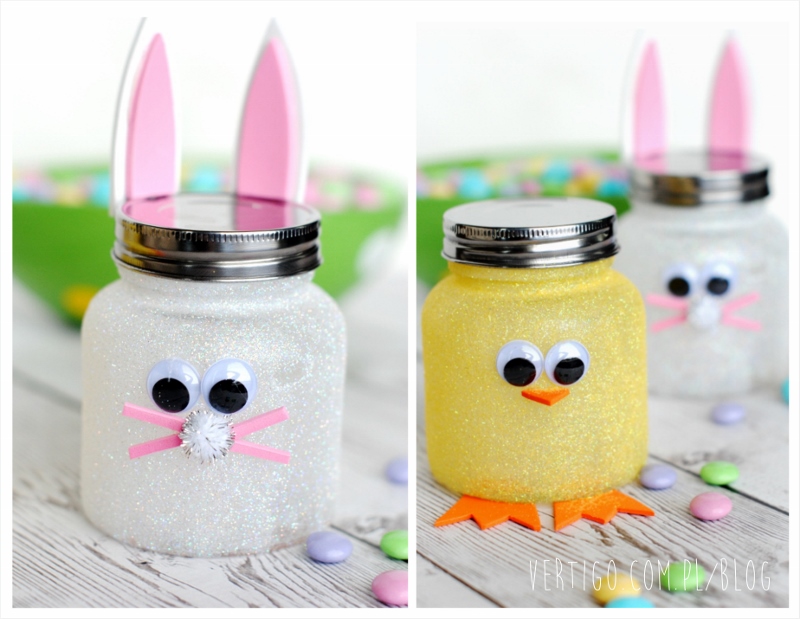 Koszyk Wielkanocny: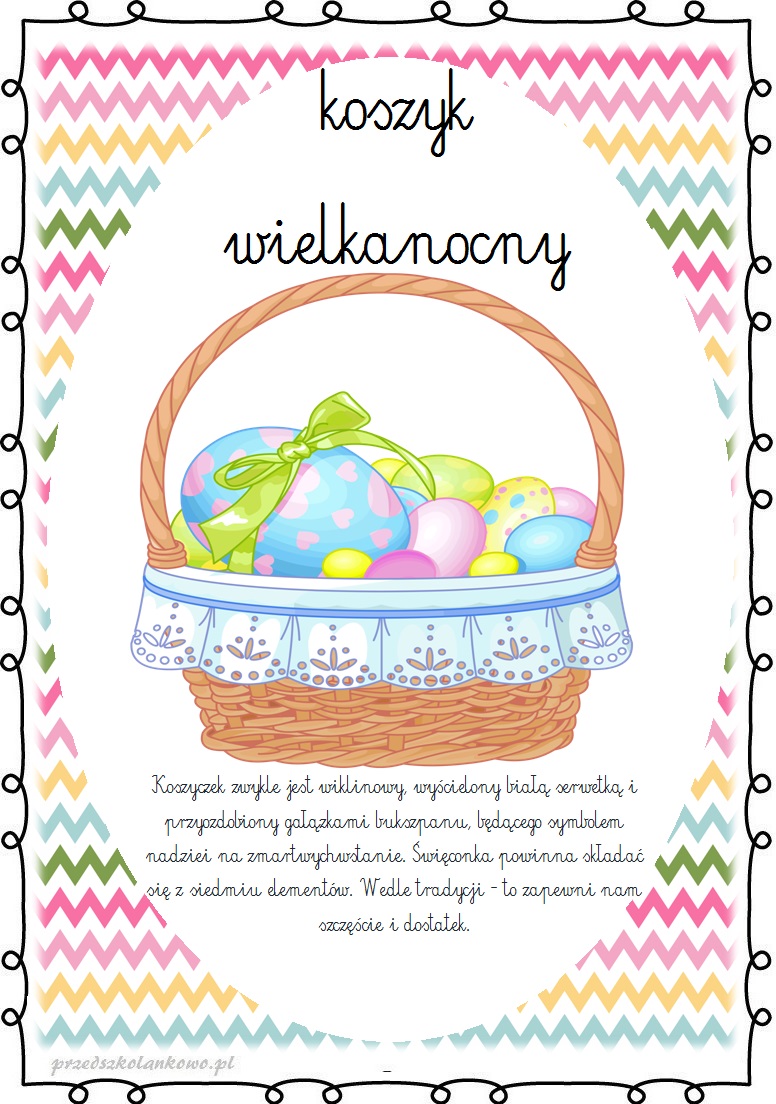 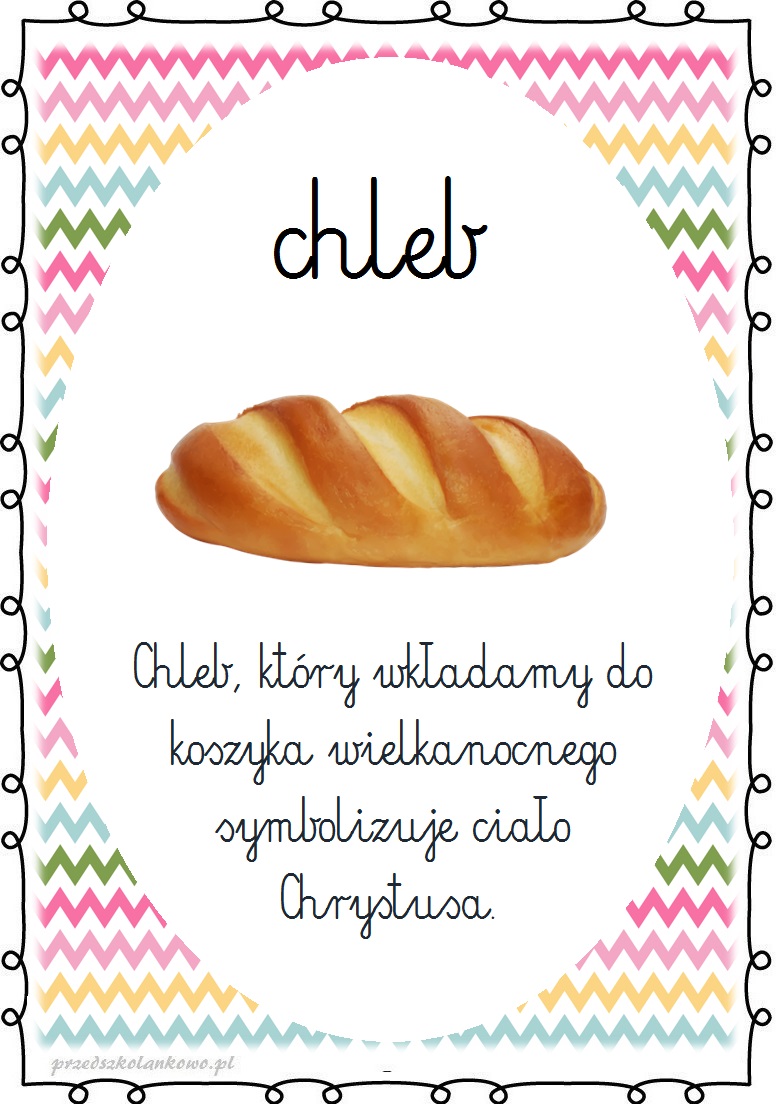 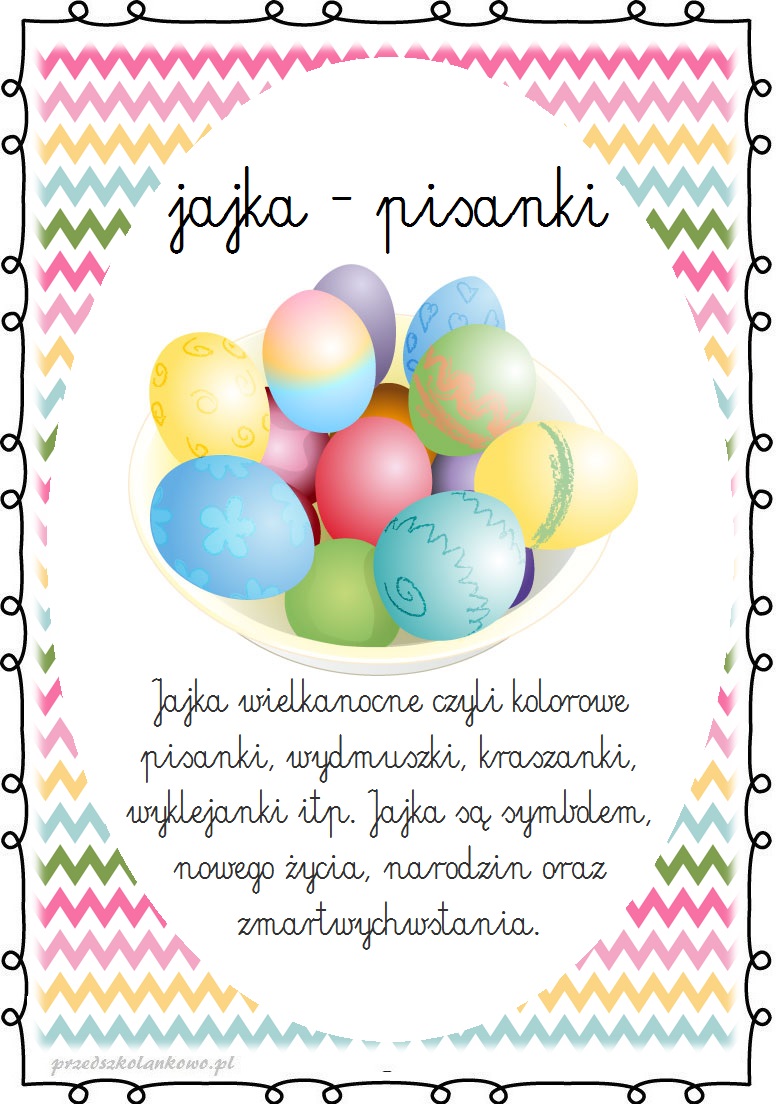 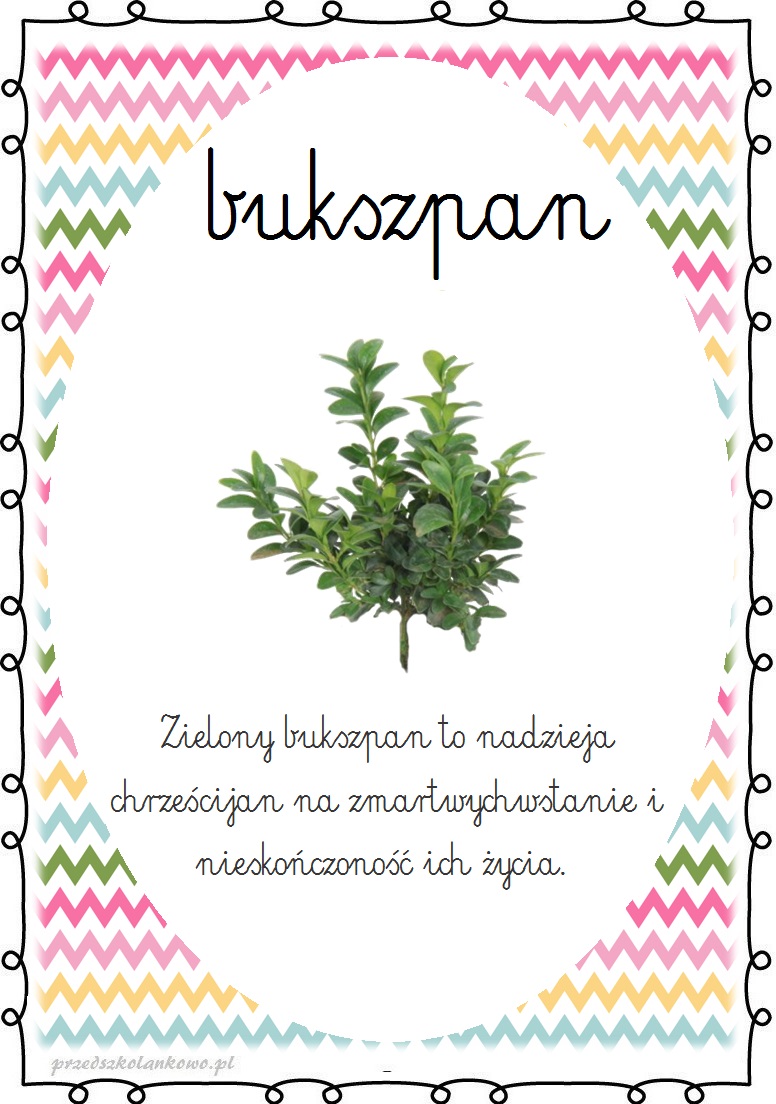 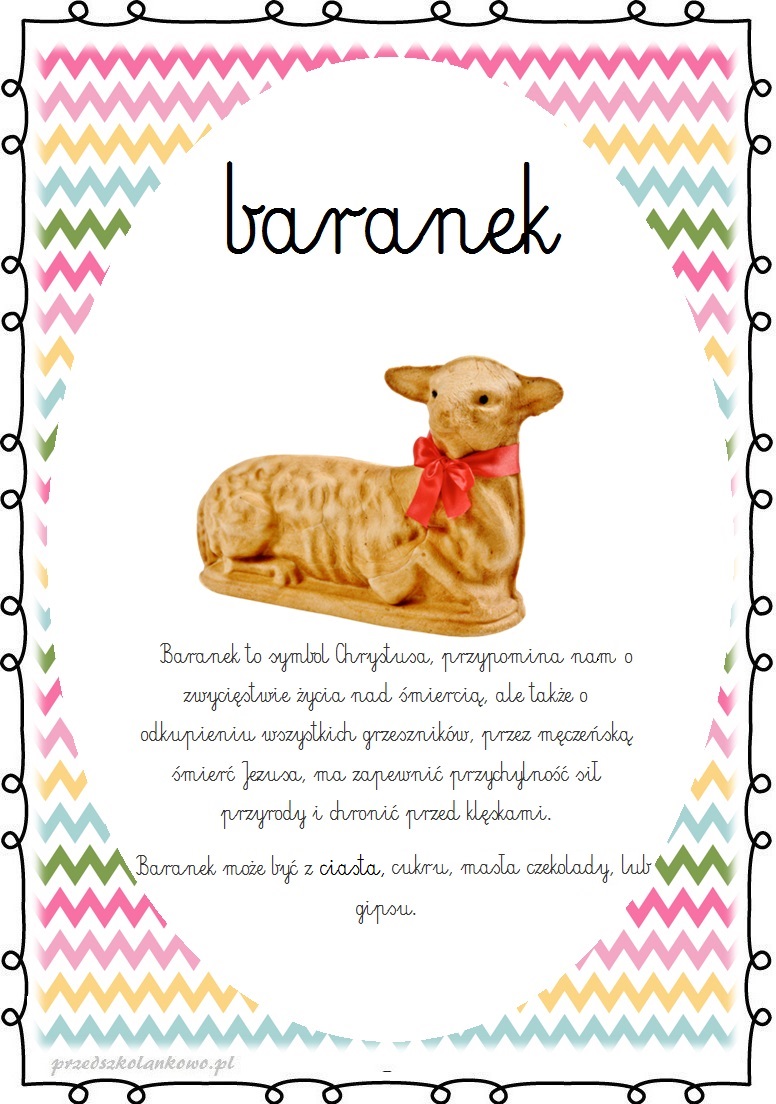 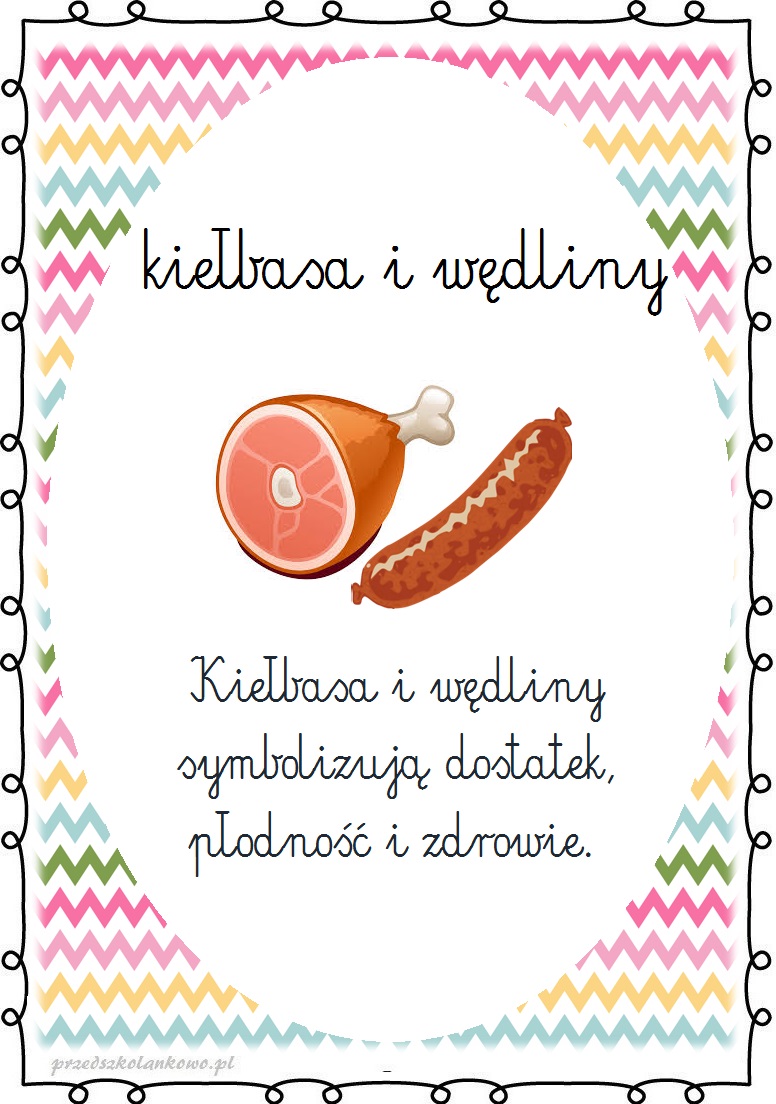 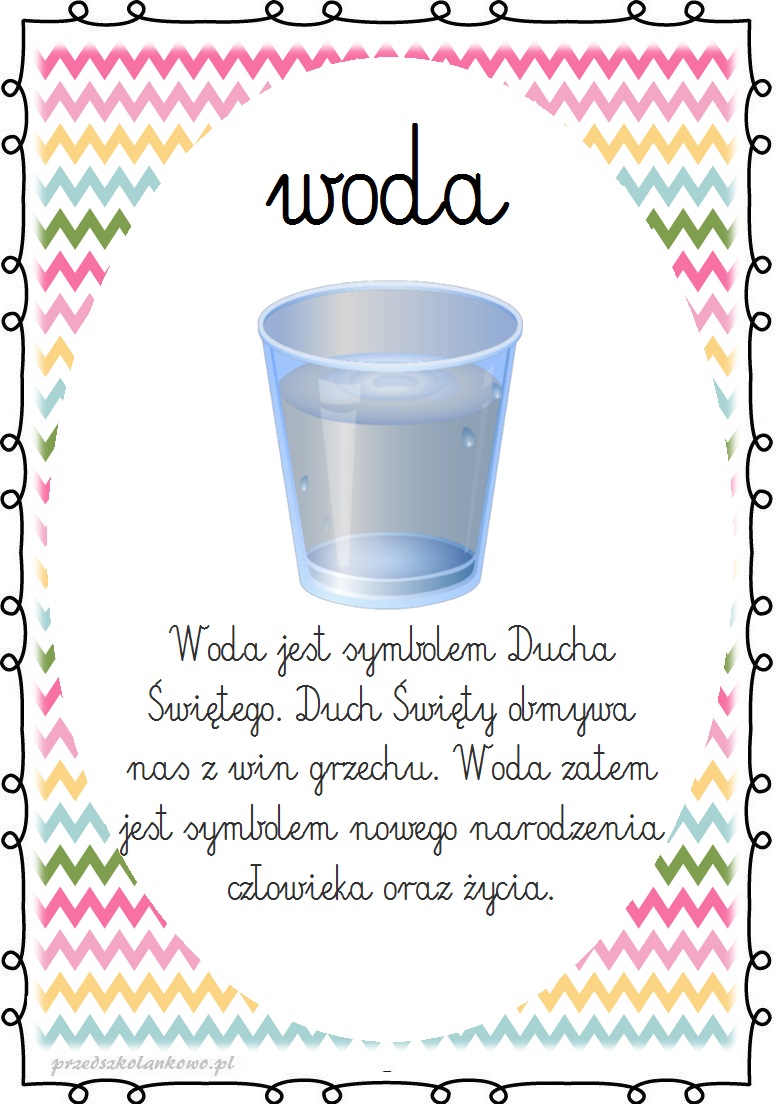 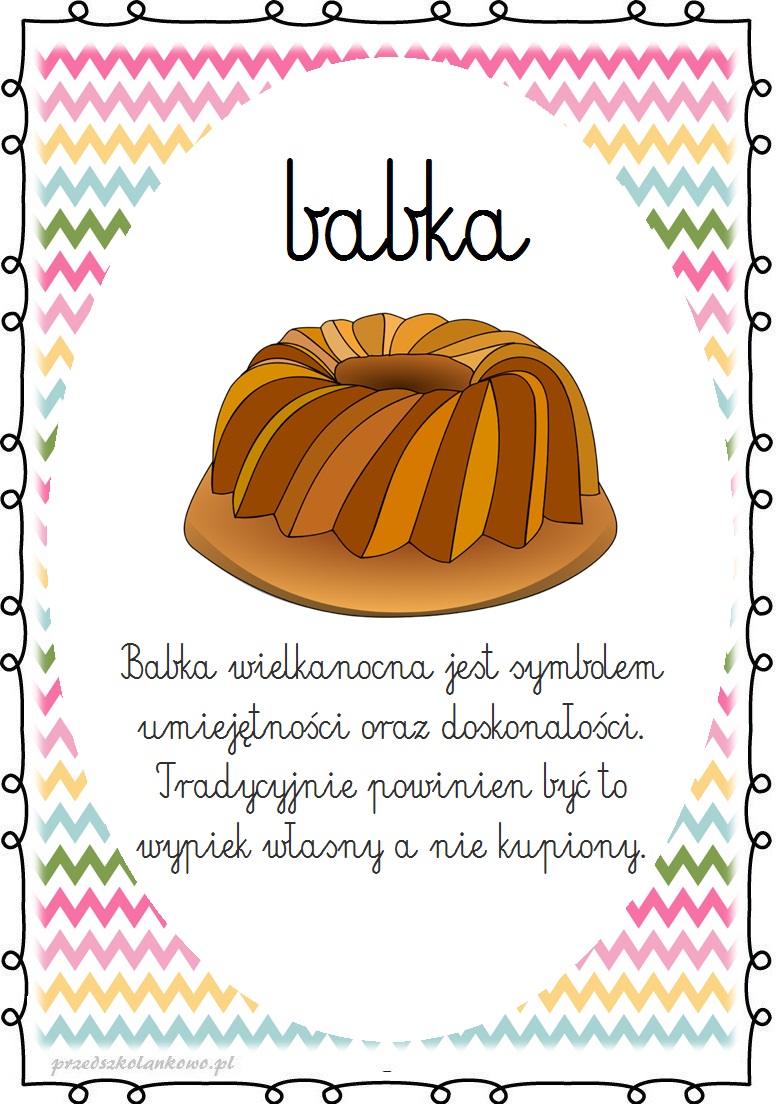 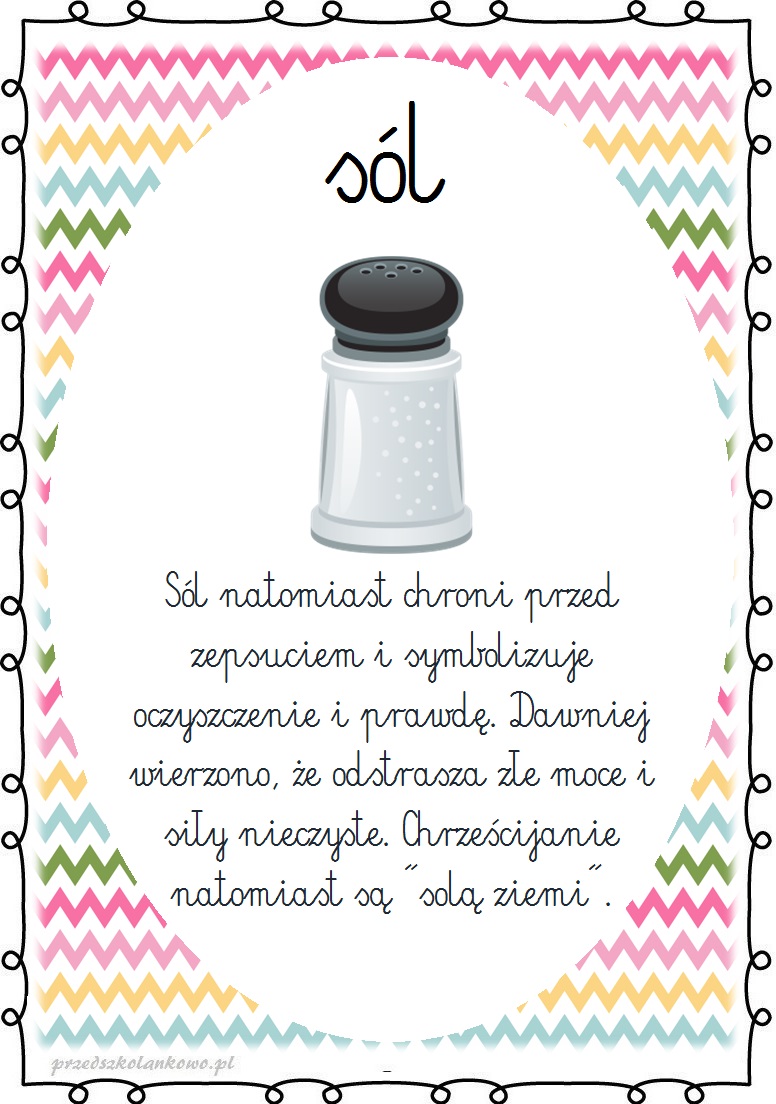 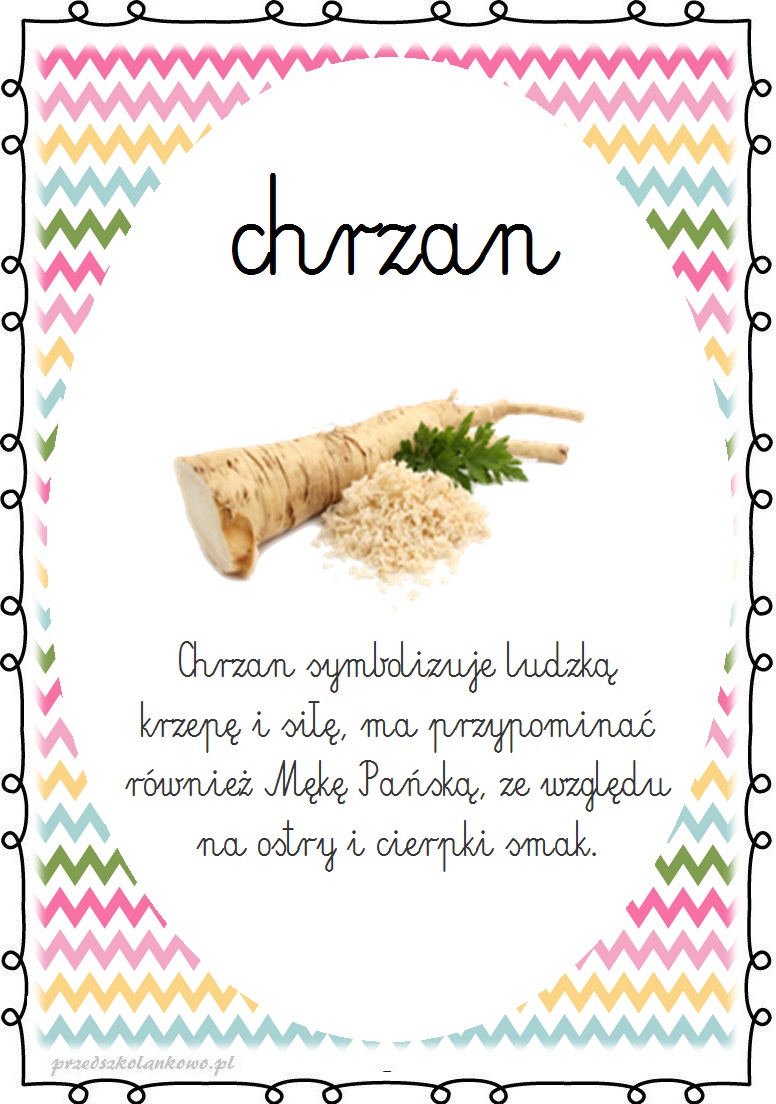 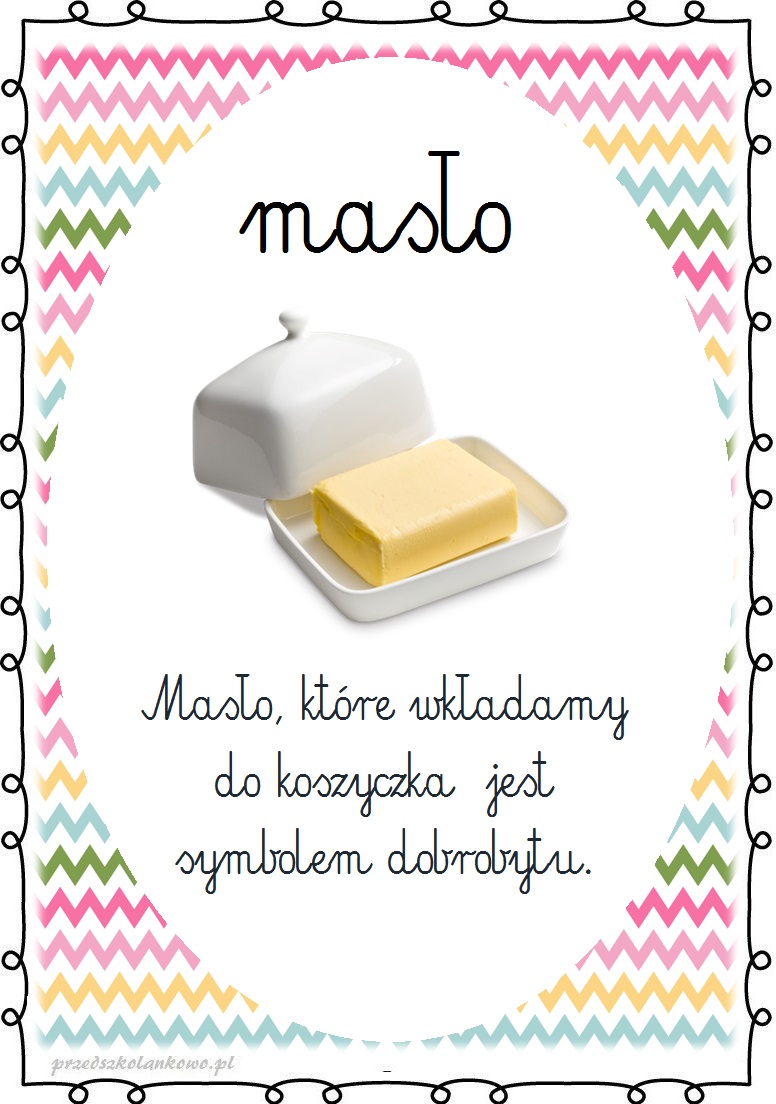 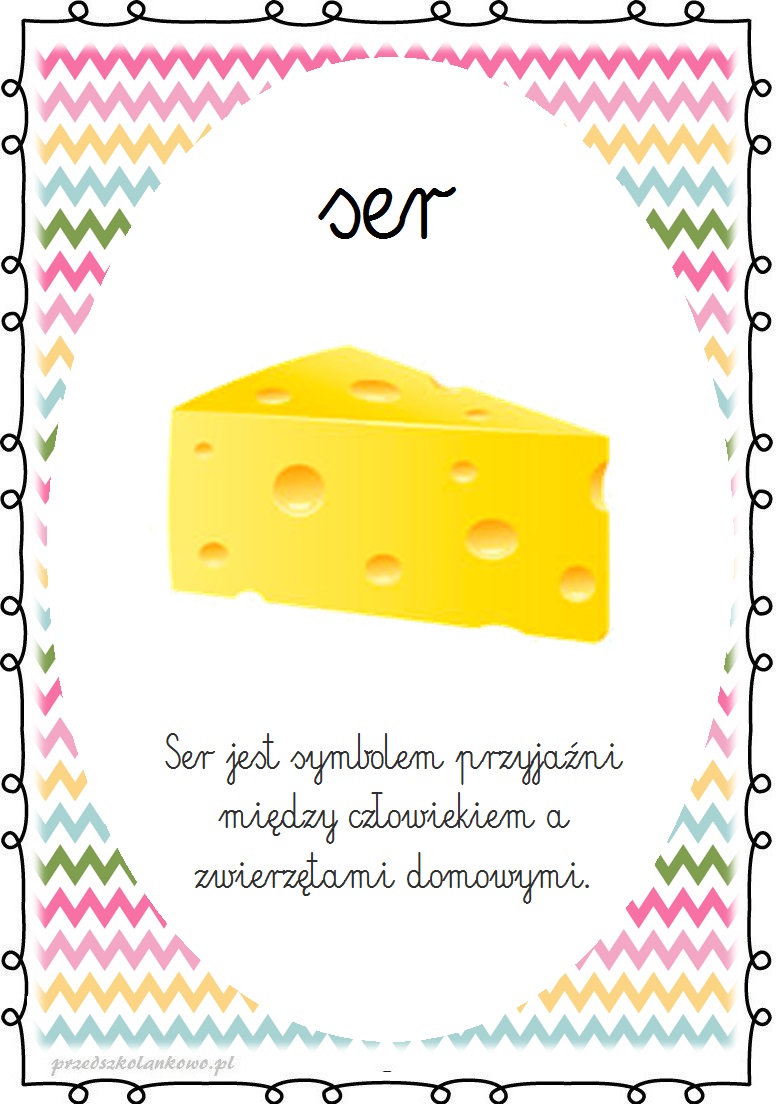 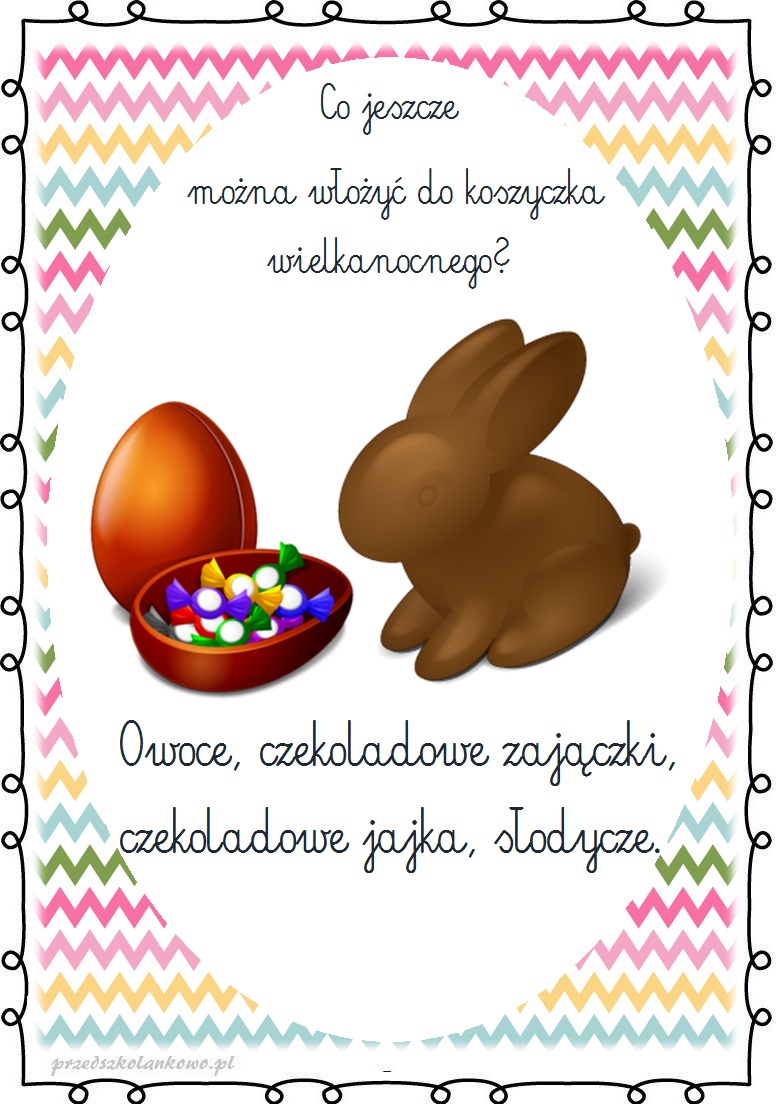 Rozmowa na temat wszystkich produktów, które wkładamy do koszyczka (opisy na planszach)Dzieci starają się przeczytać nazwy produktów, które wkładamy do koszyczka.Przeliczanie elementów w zakresie 10 (klocki, patyczki itd.)Wielkanocne zajączki – zabawa skoczna.Dzieci na hasło: Zajączki poruszają się, naśladując skoki zająca. Słysząc hasło: Zajączki pozują do zdjęcia, zatrzymują się w bezruchu.W poszukiwaniu wielkanocnego zajączka –Zachęcamy dzieci do odnalezienia wielkanocnego zajączka, który ukrył się w domu. (Chowamy go)Karty pracy: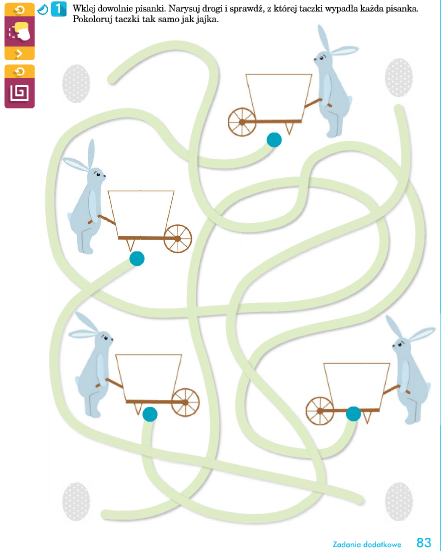 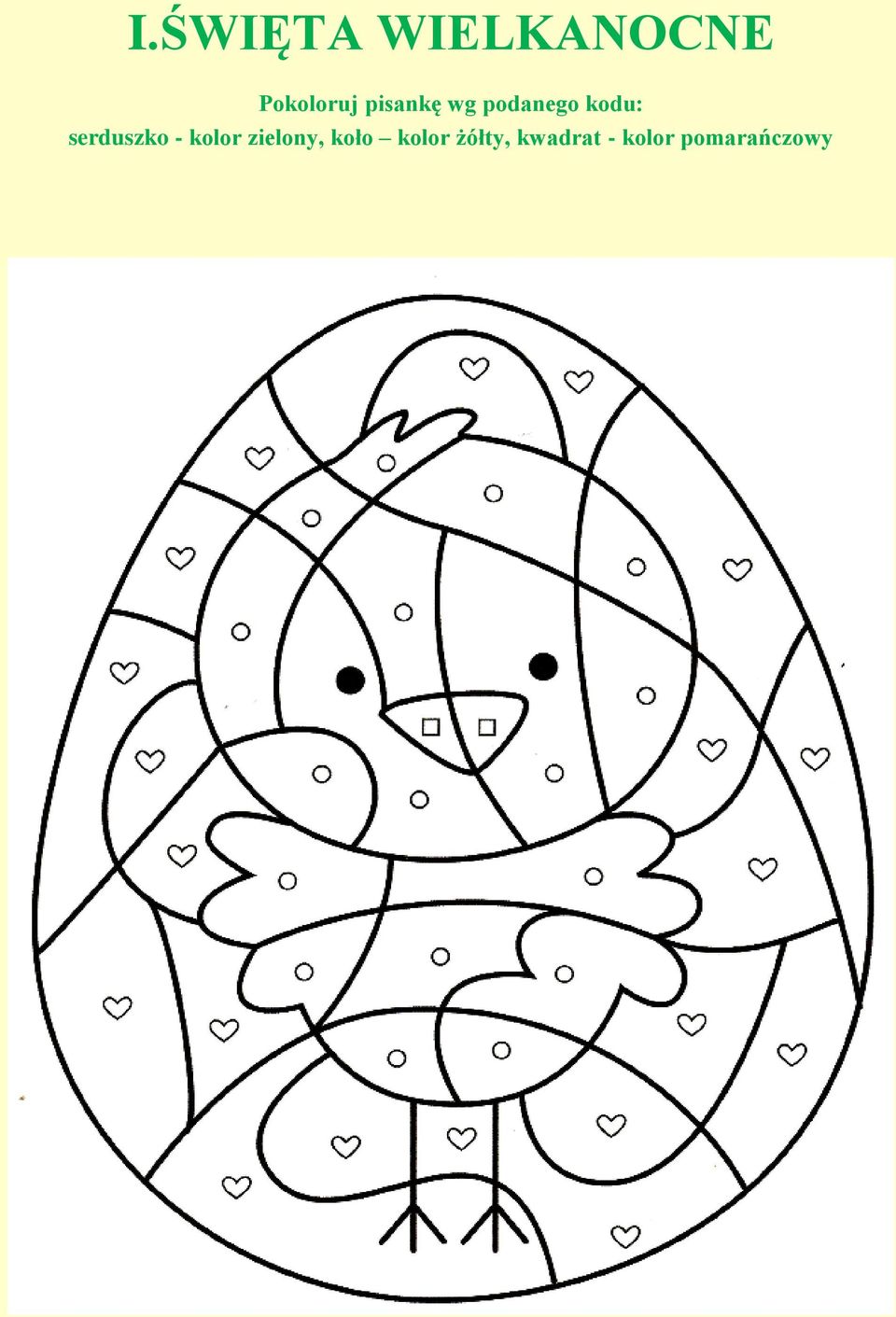 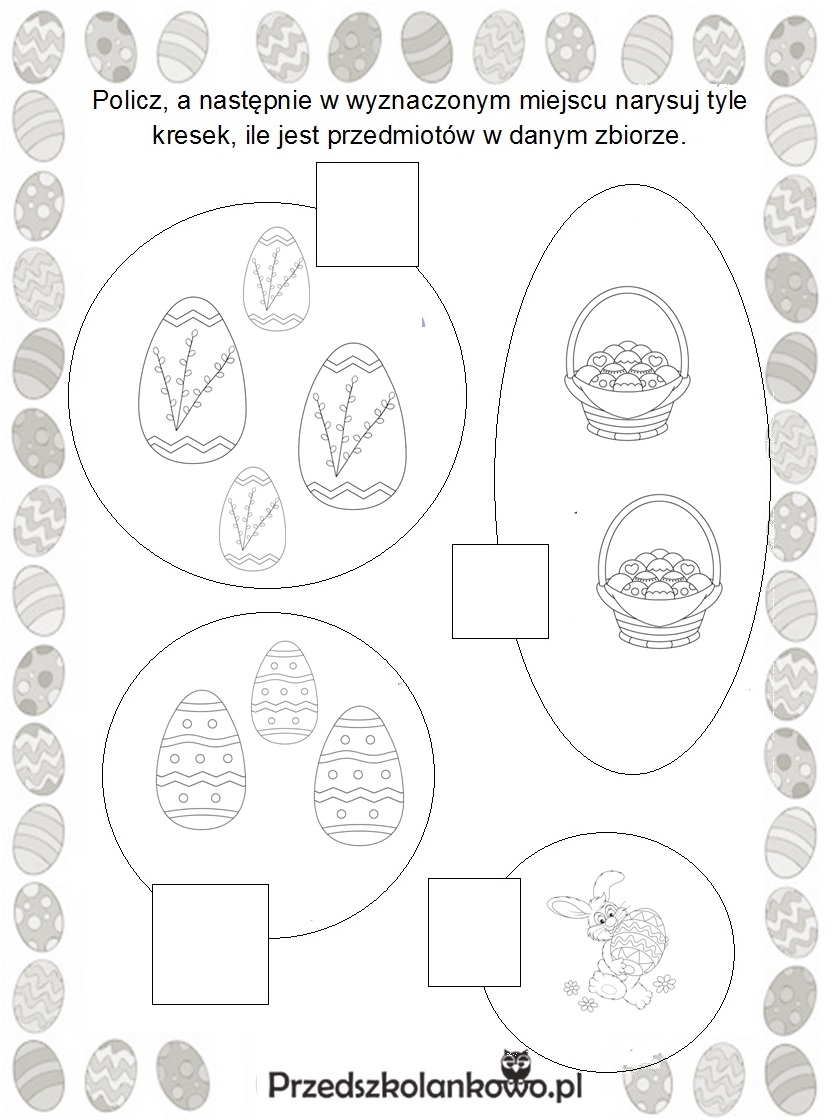 